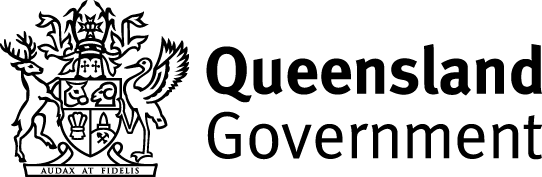 Please complete this form if you want the Department of  Housing to cancel your automatic payment deductions.  If  you are not terminating your tenancy with the Department of Housing, you will need  to  continue  making  payments  at the Australia Post Office,  using  the  barcode  on your payment slip.  If you do not have a payment slip, contact  your nearest Housing Service Centre.Department of Housingwww.housing.qld.gov.auPage 1 of 1CeaseAuthorityBank  Z_PRH102-BANK   (27/072023)